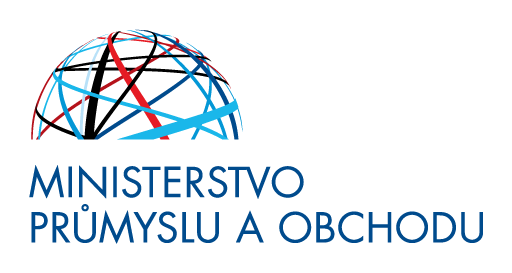 Program podpory podnikatelů postižených celosvětovým šířením onemocnění COVID-19 způsobeného virem SARS-CoV-19 „COVID – Gastro – Uzavřené provozovny“znění platné k 15. lednu 2021Název programu„COVID – Gastro – Uzavřené provozovny“, dále jen „Program“.Cíle ProgramuProgram naplňuje usnesení vlády ze dne 23. prosince 2020 č. 1382 k aktuální podpoře podnikatelů zasažených pandemií COVID 19. Prostřednictvím Programu je také naplňováno usnesení vlády ze dne 14. prosince 2020 č. 1328 o programu COVID Gastro.Cíle Programu jsou:zmírnění negativních dopadů omezení spojených s opatřeními v boji proti pandemii nemoci COVID-19 na podnikatelské subjekty v České republice;poskytnout finanční podporu podnikatelům, kterým bylo na základě přijatých krizových opatření přímo omezeno provozování podnikatelské činnosti, čímž došlo k poklesu tržeb a tím i likvidity.Základní ustanoveníNavrhovatel Programu: Ministerstvo průmyslu a obchodu Poskytovatel podpory: Ministerstvo průmyslu a obchoduPříjemce žádostí: Ministerstvo průmyslu a obchoduHodnotitel a administrátor žádostí: Ministerstvo průmyslu a obchoduPodpora poskytnutá prostřednictvím Programu splňuje podmínky bodu 3.1. Sdělení Komise: Dočasný rámec pro opatření státní podpory na podporu hospodářství při stávajícím šíření koronavirové nákazy COVID-19 (dále jen „Dočasný rámec Evropské komise“), dle kterého lze poskytovat přímé granty (dotace) až do dané výše na podnik na řešení naléhavých potřeb likvidity. Poskytnuté osobní údaje v rámci Programu budou zpracovávány v souladu s nařízením Evropského parlamentu a rady (EU) 2016/679 ze dne 27. dubna 2016 o ochraně fyzických osob v souvislosti se zpracováním osobních údajů a o volném pohybu těchto údajů a o zrušení směrnice 95/46/ES (dále jen „GDPR“). Další informace jsou uvedeny v Příloze 1.Dotace je poskytována na náklady na provoz a udržení podnikatelské činnosti, jako jsou osobní náklady, náklady na materiál, služby (vč. např. leasingu), odpisy, daně a poplatky, splátky úvěru, režijní náklady apod.Dotace je určena podnikatelům, kterým bylo na základě přijatých krizových opatření vlády ČR přímo omezeno provozování podnikatelské činnosti, a je poskytována v souladu se zákonem č. 218/2000 Sb., o rozpočtových pravidlech a o změně některých souvisejících zákonů, ve znění pozdějších předpisů.Poskytovatel podpory bude v rámci administrace žádostí o podporu využívat a s žadatelem sdílet data z informačních systémů a registrů veřejné správy. Tato data budou poskytnuta Ministerstvu průmyslu obchodu na základě zákona č.12/2020, o právu na digitální služby a o změně některých zákonů, a také na základě zákona č. 240/2000, o krizovém řízení a o změně některých zákonů (krizový zákon).Způsobilost žadatele o podporuZpůsobilým žadatelem je takový žadatel, který splňuje všechny následující podmínky:Je fyzickou osobou (podnikatelem), která je ke dni podání žádosti daňovýmrezidentem České republiky, nebonerezidentem České republiky, který předpokládá, že splní všechny podmínky pro uplatnění snížení daně za zdaňovací období roku 2020 podle § 35ba odst. 2 zákona 586/1992 Sb., o daních z příjmů,nebo je právnickou osobou, která je ke dni podání žádosti daňovým rezidentemČeské republiky, nebojiného členského státu Evropské unie nebo Evropského hospodářského prostoru a nedosáhla většiny svých příjmů za příslušné období ze zdrojů na území České republiky.Vykonává podnikatelskou činnost, která spadá do sektorů uvedených v Příloze č. 2, a to na základě zákona č. 455/1991 Sb., o živnostenském podnikání (živnostenský zákon), ve znění pozdějších předpisů, nebo podle jiného právního předpisu.V důsledku přijatých krizových opatření v souvislosti s pandemií onemocnění COVID-19 mu byl v rámci jeho podnikatelské činnosti omezen či zakázán prodej zboží a služeb alespoň v části období od 9. 10. 2020 do 10. 1. 2021.Vzhledem k omezení podnikatelské činnosti v uvedeném období žadateli poklesly tržby a tím i likvidita.Nebyl ke dni 31. 12. 2019 podnikem v obtížích ve smyslu nařízení Komise č. 651/2014; tato podmínka se nepoužije, pokud je mikropodnikem nebo malým podnikem (ve smyslu přílohy I nařízení Komise č. 651/2014), vůči kterému nebylo zahájeno kolektivní úpadkové řízení a neobdržel podporu na záchranu nebo podporu na restrukturalizaci.Není obchodní společností, ve které veřejný funkcionář uvedený v § 2 odst. 1 písm. c) zákona č. 159/2006 Sb., o střetu zájmů, ve znění pozdějších předpisů, nebo jím ovládaná osoba vlastní podíl představující alespoň 25 % účasti společníka v obchodní společnosti.Nemá ke dni podání žádosti žádné nedoplatky po lhůtě splatnosti ve vztahu ke státnímu rozpočtu, státním fondům, rozpočtu územního samosprávného celku nebo ke zdravotní pojišťovně.Nebyl nespolehlivým plátcem nebo nespolehlivou osobou podle zákona upravujícího daň z přidané hodnoty.Podmínky poskytnutí podporyPodmínkou poskytnutí podpory je předložení žádosti ve stanoveném termínu a způsobem stanoveným výzvou vyhlášenou Poskytovatelem podpory na základě Programu a v souladu s jejími podmínkami.Podpora nebude poskytnuta nebo nebude umožněno její čerpání, pokud příjemce využívá podporu, která byla rozhodnutím Evropské komise prohlášena za nezákonnou a nekompatibilní s evropskými předpisy, a dokud taková podpora nebude vrácena včetně odpovídající výše úroků.Forma a výše podporyPodpora je poskytována formou dotace poskytnuté na bankovní účet příjemce podpory na základě Rozhodnutí o poskytnutí dotace vydaného poskytovatelem podpory (dále jen „Rozhodnutí“). Podpora je poskytována v závislosti na sektoru podnikatelské činnosti nejvýše za období uvedené v Příloze č. 2.Maximální výše podpory na jednoho příjemce podpory je dána jako součin 400 Kč krát počet zaměstnanců vyjádřený jako ekvivalent plných pracovních úvazků (FTE) a/nebo spolupracujících osob OSVČ a/nebo jednatelů se smlouvou o výkonu funkce jednatele, krát počet uznaných dní dle Přílohy č. 2, po které bylo provozování podnikatelské činnosti omezeno.Do výpočtu se nezahrnují zaměstnanci v sektorech, které byly podpořeny v programech jako např. COVID – Kultura, COVID – Ubytování a COVID – Sport; výčet programů bude upřesněn ve výzvě. Podpora se poskytuje nejvýše do nevyčerpané výše limitu dle bodu 3.1 Dočasného rámce Evropské komise na jednoho příjemce podpory (podnik).Ostatní podmínkyPříjemce podpory je povinen dokumentaci spojenou s přijetím podpory uchovat po dobu 10 let ode dne vydání Rozhodnutí.Příjemce podpory je povinen do 10 let od poskytnutí dotace umožnit v plném rozsahu poskytovateli, resp. jiným kontrolním orgánům, provedení kontroly.Poskytovatel podpory si vyhrazuje právo podmínky poskytování dotace změnit. Změny poskytovatel podpory zveřejní na svém webu.Žádost o poskytnutí podpory a způsob jejího předloženíPodání žádosti učiní žadatel o podporu elektronickou formou. Způsob a termín podání žádosti budou blíže specifikovány ve výzvě vyhlášené Poskytovatelem podpory na základě Programu.Součástí žádosti o poskytnutí podpory je čestné prohlášení žadatele o podporu. Přesné znění bude uvedeno ve výzvě, obsahovat bude zejména potvrzení, že:všechny informace uvedené v žádosti o podporu jsou úplné a pravdivé;je způsobilým žadatelem dle čl. 4 Programu;k datu podání žádosti je, a po celé období, za které žádá o poskytnutí podpory, byl podnikatelským subjektem oprávněným k provozování deklarované podnikatelské činnosti;nepřerušil provozování živnosti, nebo mu nebylo provozování živnosti pozastaveno nebo nepřerušil provozování podnikatelské činnosti na základě jiného právního předpisu než živnostenského zákona;je daňovým subjektem dle zákona 280/2009 Sb., daňový řád;soud na jeho majetek dle zákona č. 328/1991 Sb., o konkurzu a vyrovnání, neprohlásil konkurz, nepovolil vyrovnání či nezamítl návrh na prohlášení konkurzu pro nedostatek majetku;dle ustanovení § 136 zákona č. 182/2006 Sb., o úpadku a způsobech jeho řešení (insolvenční zákon), nebylo rozhodnuto o jeho úpadku;soud nebo správní orgán nevydal usnesení o nařízení výkonu rozhodnutí na jeho majetek nebo nenařídil exekuci jeho majetku;není v likvidaci;podnik, respektive podnikatelská aktivita, nesplňuje podmínky insolvenčního zákona pro zahájení kolektivního úpadkového řízení s výjimkou těch podniků, respektive podnikatelských aktivit, které splňují podmínky pro zahájení kolektivního úpadkového řízení v důsledku šíření onemocnění COVID-19 způsobeného virem SARS-CoV-19;bere na vědomí zpracování osobních údajů pro potřeby administrace Programu;v případě poskytnutí podpory v požadované výši nedojde u příjemce k překročení limitu podpory dle bodu 3.1 Dočasného rámce Evropské komise;se vzdává dalších kompenzací ze strany státu v souvislosti s omezením podnikání na základě krizových opatření vlády za období, za které žádá o poskytnutí podpory z Programu;neukončí svou činnost ve lhůtě nejméně tří měsíců od získání podpory.Hodnocení žádostíHodnotitel provádí hodnocení žádosti z hlediska splnění podmínek dle čl. 8 Programu. Hodnotitel a kontrolní orgán si může od žadatele vyžádat další podklady. Poskytovatel podpory v případě schválení podpory vydá Rozhodnutí.Ostatní ustanoveníNa dotaci není právní nárok.PřílohyPříloha 1: GDPRPříloha 2: Přehled sektorů a počtu uznaných dnů pro stanovení výše podporyPříloha 1: GDPR(bude upřesněno ve výzvě vyhlášené Poskytovatelem podpory na základě Programu)Informace o zpracování osobních údajů v rámci programu COVID – Gastro – Uzavřené provozovnyV souvislosti s čl. 13 nařízení evropského parlamentu a Rady (EU) 2016/679 ze dne 27. dubna 2016 o ochraně fyzických osob v souvislosti se zpracováním osobních údajů a o volném pohybu těchto údajů a o zrušení směrnice 95/46/ES (obecné nařízení o ochraně osobních údajů – známé jako „GDPR“) podáváme informaci k programu podpory podnikatelů postižených celosvětovým šířením onemocnění COVID-19 způsobeného virem SARS-CoV-2 „COVID  - Gastro – Uzavřené provozovny“ (dále jen „Program“) a zpracování osobních údajů v rámci tohoto Programu.Správce: Ministerstvo průmyslu a obchodu, Na Františku 32, 110 15 Praha 1, IČO 47609109, ID DS: bxtaaw4Zpracovatel: Agentura pro podnikání a inovace, Žitná 566/18, 120 00 Praha 2, IČO 05108861, ID DS: nntwcisČEPS, a.s., Elektrárenská 774/2, 101 52 Praha 10, IČO 25702556, ID DS: seccdqd ČEPS Invest, a.s., Elektrárenská 774/2, 101 52 Praha 10, IČO 24670111, ID DS: 8wip4pd  Český úřad pro zkoušení zbraní a střeliva, Jilmová 759/12, 130 00 Praha 3 – Žižkov, IČO 70844844, ID DS: j2zaatnElektrotechnický zkušební ústav, s.p., Pod lisem 129/2, 171 02 Praha 8, IČO 00001481, ID DS: 4xr3pi6OTE, a.s., Sokolovská 192/79, 186 00 Praha 8, IČO 26463318, ID DS: azefhvxTechnologická agentura ČR, Evropská 1692/37, 160 00 Praha 6, IČO 72050365, ID DS: afth9xpÚčel zpracování osobních údajů: Výplata podpory podnikatelským subjektům na základě jejich žádosti podané do výzvy v Programu.Právní základ pro zpracování: plnění úkolu ve veřejném zájmu na základě § 14 až § 14q zákona č. 218/2000 Sb., o rozpočtových pravidlech a o změně některých souvisejících zákonů, ve znění pozdějších předpisů, a na základě usnesení vlády ze dne 23. prosince 2020 č. 1382 k aktuální podpoře podnikatelů zasažených pandemií COVID 19 a usnesení vlády ze dne 4. ledna 2021 č. 10 o programu podpory podnikatelů postižených celosvětovým šířením onemocnění COVID-19 způsobeného virem SARS-CoV-19 „COVID – Gastro – Uzavřené provozovny“. Dotčené subjekty údajů: žadatel – osoba samostatně výdělečně činná a osoba zastupující podnikatelský subjekt (např. jednatel) a zaměstnanci těchto podnikatelů.Zpracovávané kategorie osobních údajů: o zaměstnancijméno, příjmení, rodné číslo/evidenční číslo pojištěnceo žadateliidentifikační základní – jméno, příjmení, adresa sídla, IČO, DIČ kontaktní – email, telefon/mobilní telefon, datová schránkadotační – čestné prohlášení s osobním prohlášením dokládající splnění podmínek pro získání dotace, číslo bankovního účtu, výše vyplacené dotace, náklady a výdaje na provoz, počet dní požadované dotace, počet zaměstnancůDoba uložení osobních údajů: Osobní údaje budou uloženy po dobu 10 let od ukončení výplaty dotace a pak budou vymazány.Zabezpečení osobních údajů: Osobní údaje budou zpracovávány elektronicky, v informačním systému MPO pro výplatu dotací souvisejících s COVID - 19 za dodržení pravidel kybernetické bezpečnosti. Osobní údaje mohou být zpřístupněny, případně předány v rámci plnění jiných zákonných povinností (např. kontrola auditního orgánu). Práva subjektů údajů:Subjekt údajů má právo uplatnit svá práva k osobním údajům. Postup, jak můžete uplatnit svá práva, naleznete na www.mpo.cz v sekci Ministerstvo – Ochrana osobních údajů.Subjekt údajů se může kdykoliv obrátit se svým podnětem na dozorový úřad nebo na pověřence.PověřenecJméno: Mgr. Jarmila Marta Šmardová, E-mail: poverenec@mpo.czTel.: 224 851 111Stížnost na UOOUSubjekt údajů má právo kdykoliv se obrátit se svým podnětem na dozorový orgán, kterým je:Úřad pro ochranu osobních údajůSídlo: pplk.. Sochora 727/27, 170 00 Praha 7 – HolešoviceTel. č.: +420 234 665 111Příloha 2: Indikativní přehled sektorů a počtu uznaných dnů pro stanovení výše podporyKonečný výčet způsobilých sektorů bude upřesněn ve výzvě vyhlášené Poskytovatelem podpory na základě Programu.PopisPočet dníSportovní, zábavní, rekreační a obdobné činnosti 79Pořádání kongresů, veletrhů, pořádání poutí a podobných tradičních akcí atd., viz usnesení vlády č. 996 ze dne 8. 10. 202076Stravování (kromě výjimek uvedených v příslušných usneseních vlády) a dále prohlídky hradů, zámků, muzeí, galerií, planetárií apod. (viz usnesení vlády č. 1021 ze dne 12. 10. 2020, bod I. 4.)74Maloobchodní prodej (kromě výjimek uvedených v příslušných usneseních vlády) a prodej a poskytování služeb v provozovnách (kromě výjimek uvedených v příslušných usneseních vlády)60Prodej na tržnicích a v mobilních provozovnách, pochůzkový a podomní prodej viz usnesení vlády č. 1103 ze dne 26. 10. 202048Vzdělávací akce a prezenční zkoušky (např. autoškoly), které dostaly výjimku ve smyslu usnesení vlády č. 1376 ze dne 27.12.2020 bod 3. c)42Prodejny zbraní a střeliva32Provozovny poskytující službu úpravy a stříhání psů a koček27Provozovny zabývající se zpracováním kamene a provozovny (včetně mobilních) s prodejem pietního zboží9